Reactions to Imperialism DocumentsEvaluate the reactions to Western expansion/imperialism in the late19th and early 20th centuries.Document 1Source: A letter to Queen Victoria of Britain from the “high imperial commissioner, president of the board of war” (Commissioner Lin) and more in regard to the sale of opium within China, 1839. The letter never reached the Queen.We have heard that in your own country opium is prohibited with the utmost strictness and severity: ---this is a strong proof that you know full well how hurtful it is to mankind. Since then you do not permit it to injure your own country, you ought not to have the injurious drug transferred to another country...! Of the products which China exports to your foreign countries, there is not one which is not beneficial to mankind in some shape or other... Has China (we should like to ask) ever yet sent forth a noxious article from its soil? Not to speak of our tea and rhubarb, things which your foreign countries could not exist a single day without, if we of the Central Land were to grudge you what is beneficial, and not to compassionate your wants, then wherewithal could you foreigners manage to exist?Document 2Source: Summary of The Treaty of Nanjing: August 29, 1842. (Ended the Opium Wars)Article 2. Determined the opening of five Chinese cities—Canton, Fuzhou, Xiamen, Ningbo, and Shanghai—to residence by British subjects and their families “for the purpose of carrying on their mercantile pursuits, without molestation or restraint.” It also permitted the establishment of consulates in each of those cities.Article 3. “The Island of Hong Kong to be possessed in perpetuity” and ruled by Victoria and her successors.Article 4. Payment of $6 million by the Chinese “as the value of the opium which was delivered up in Canton.”Article 5. Permission at the five above-named ports for British merchants “to carry on their mercantile transactions with whatever persons they please.” Also Chinese pay $3 million in settlement of outstanding debts.Article 6. Payment to the British of a further $12 million “on account of the expenses incurred” in the recent fighting, minus any sums already received “as ransom for cities and towns in China” since August 1, 1841.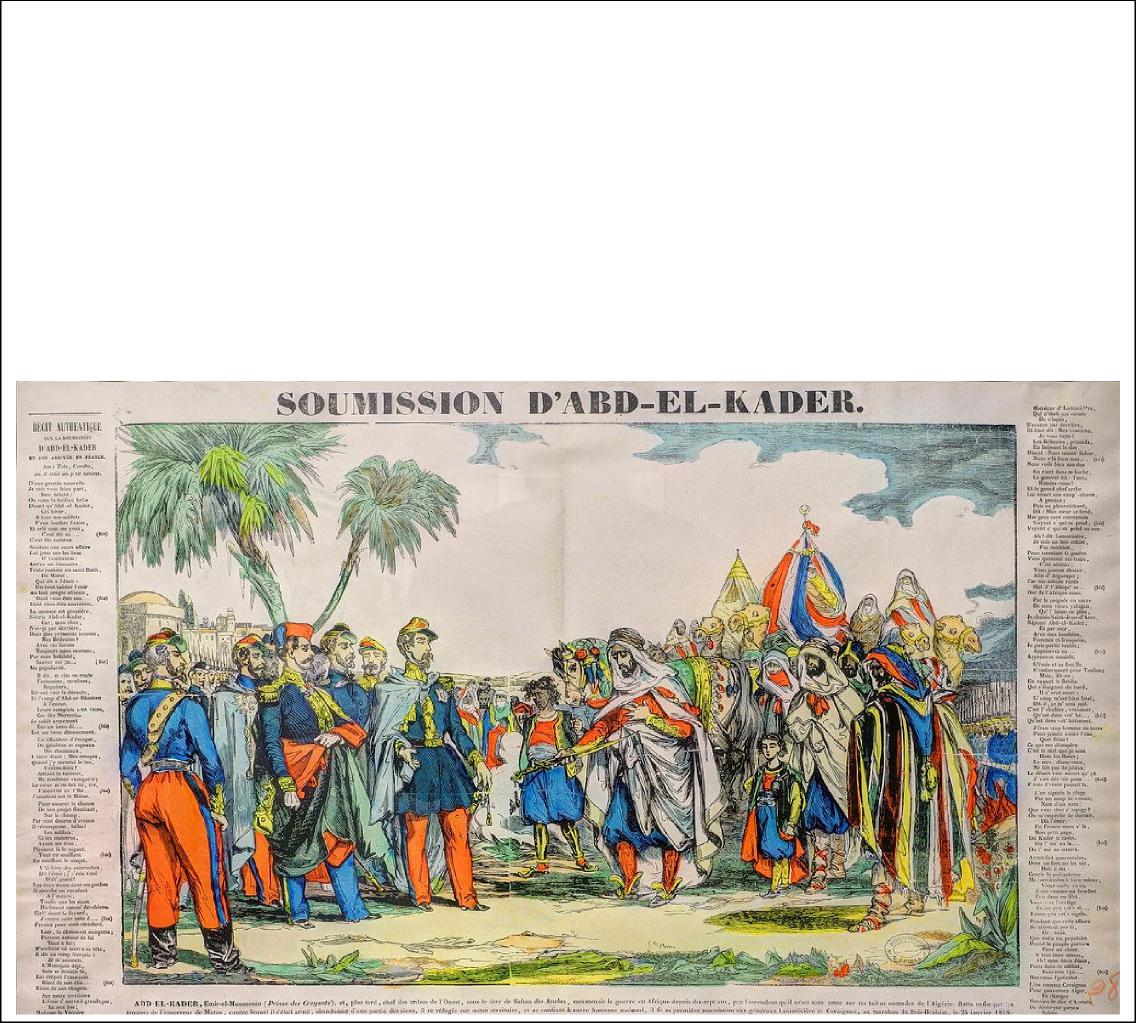 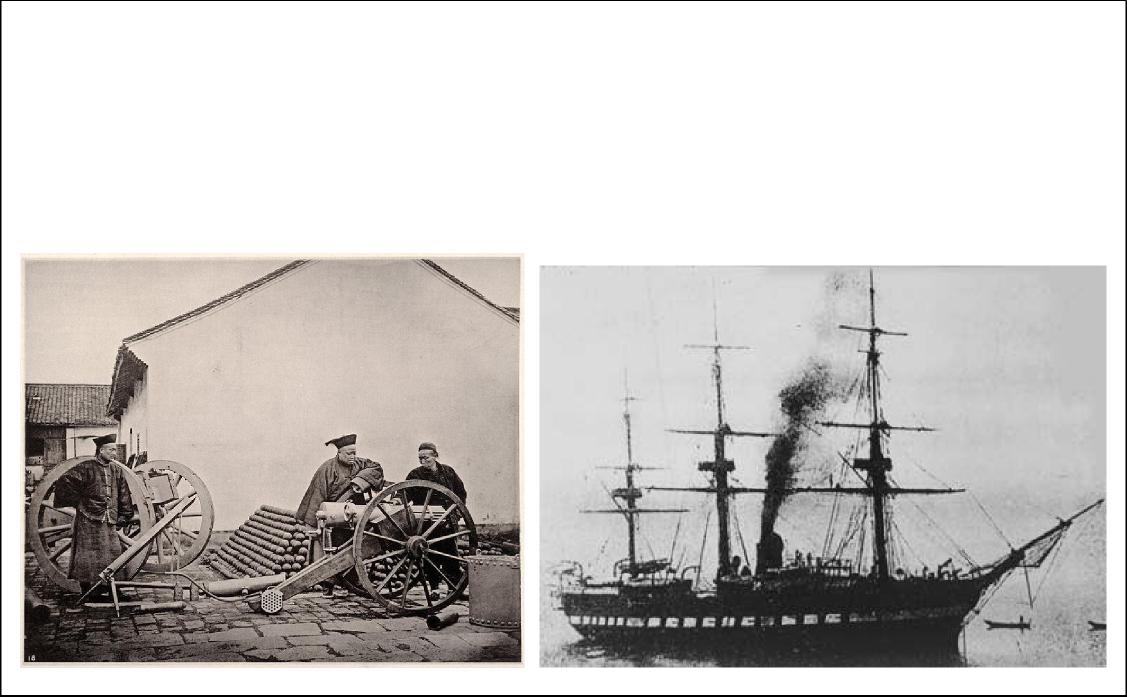 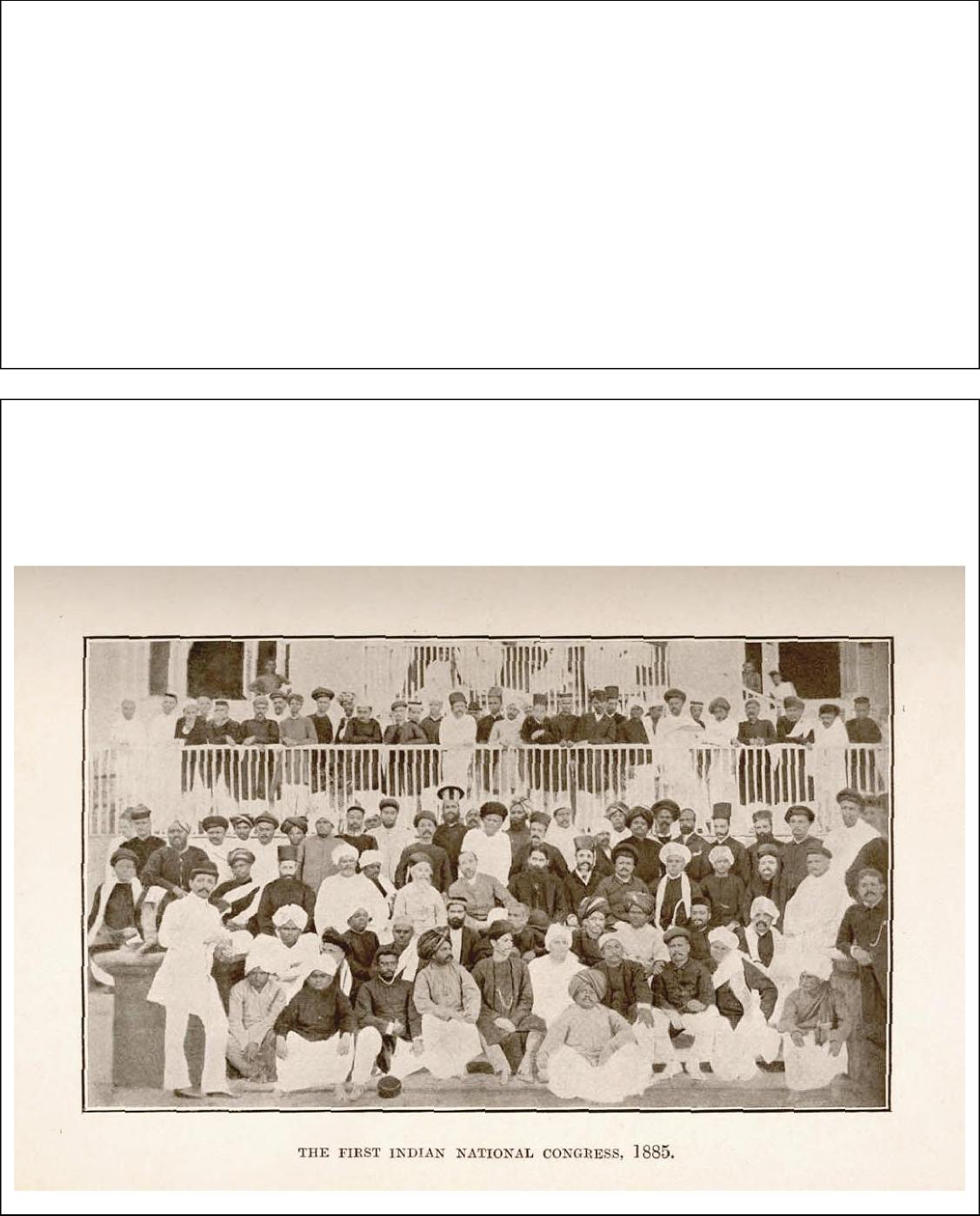 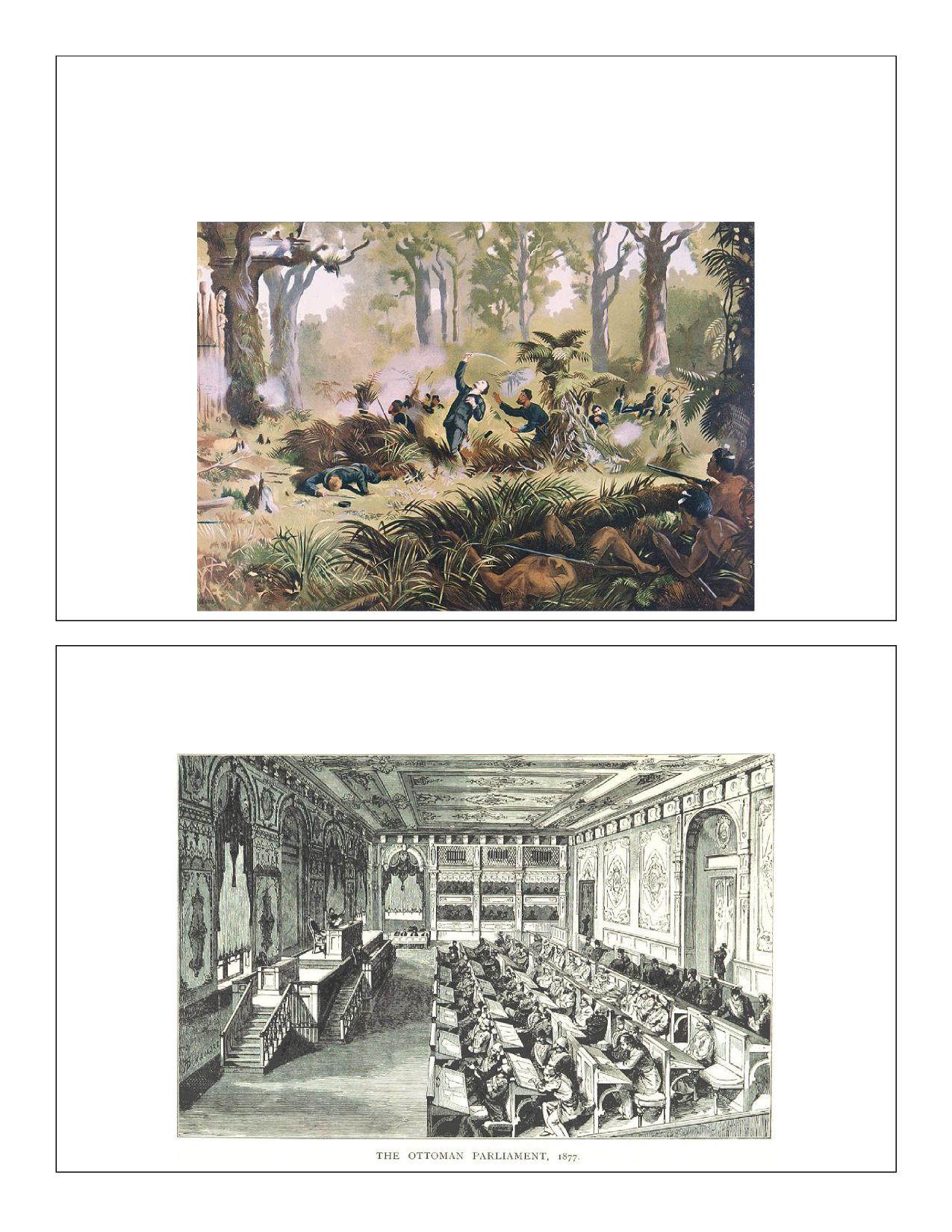 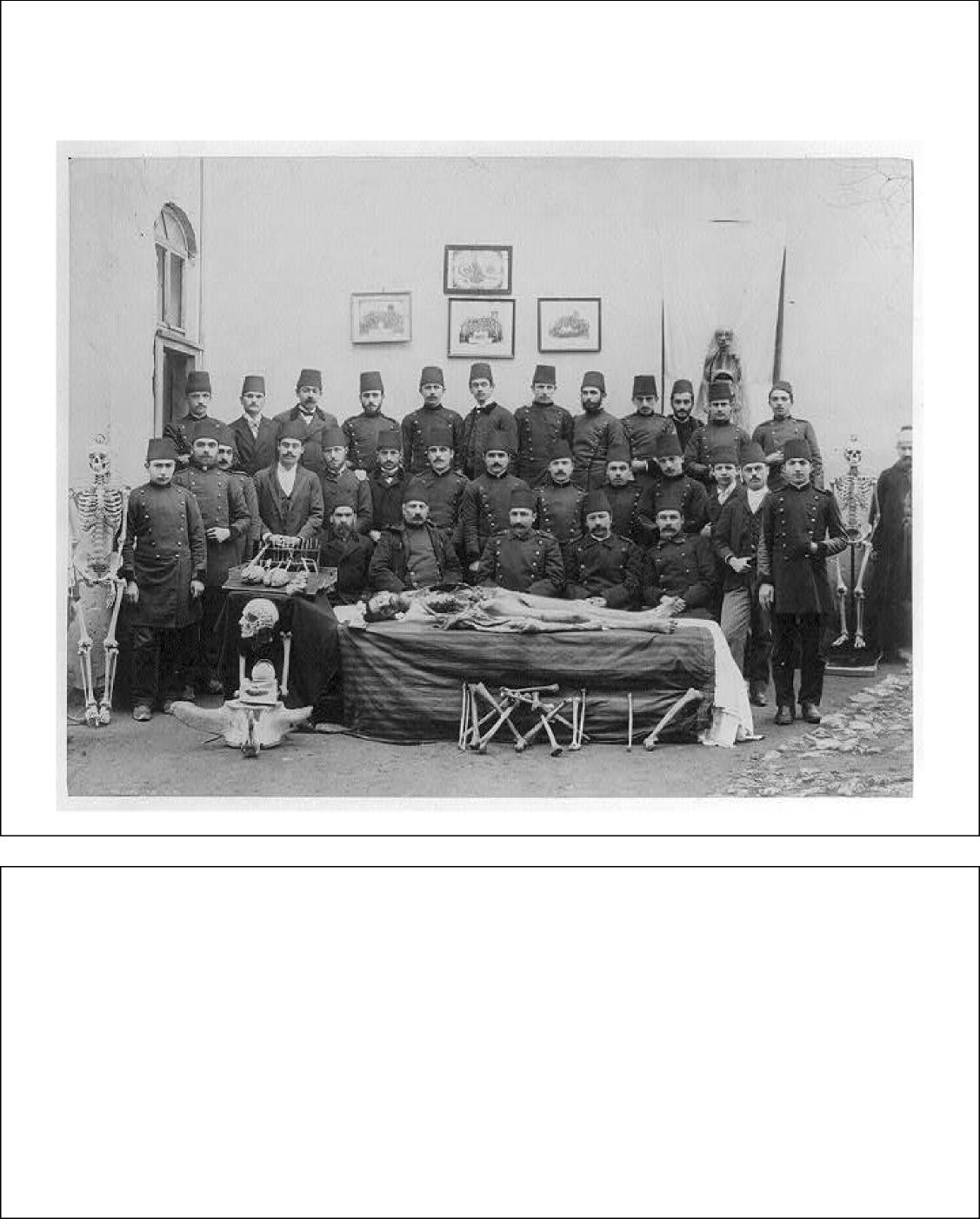 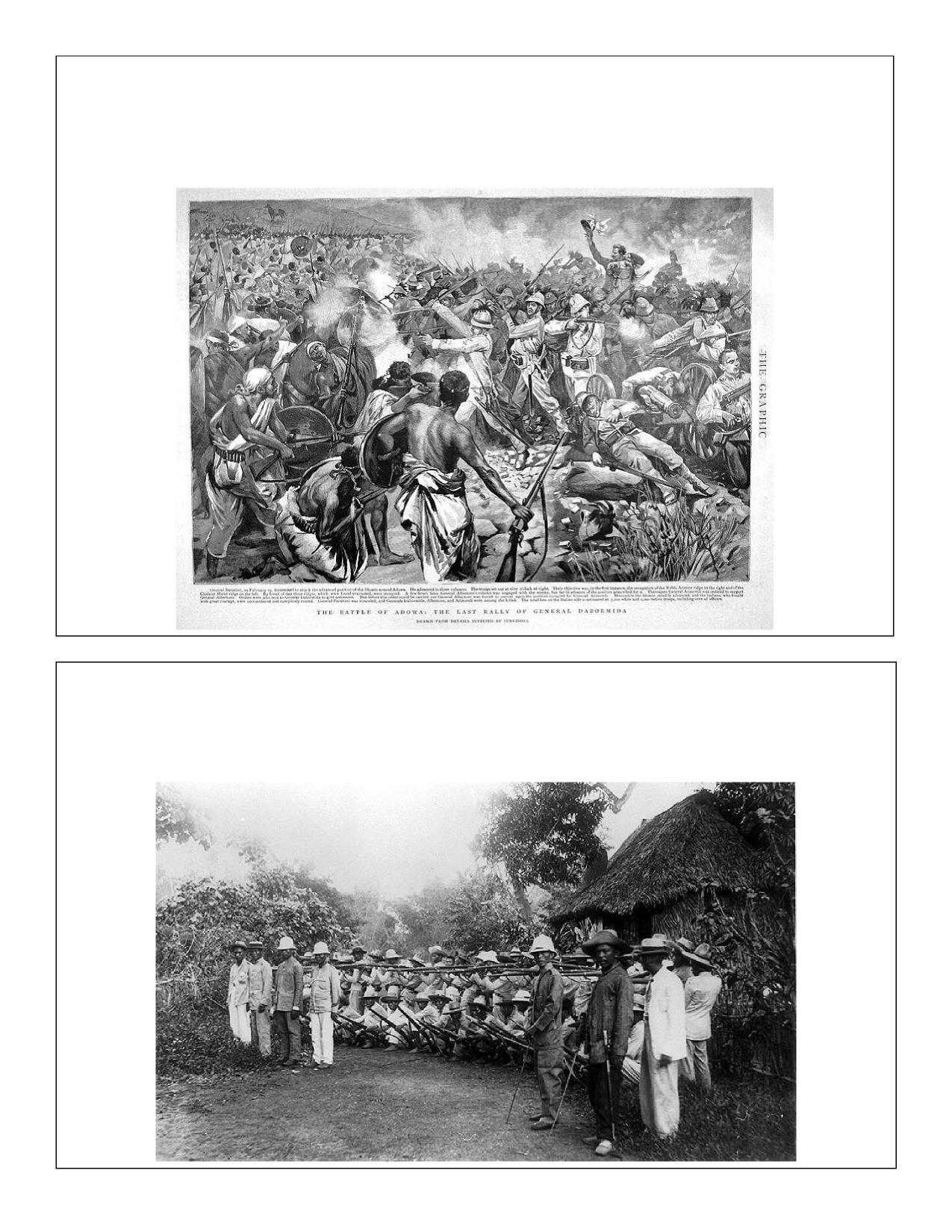 Document 14Source: John A. Hobson, Imperialism, 1902. A well-known economist and critic of ImperialismImperialism is a depraved choice of national life, imposed by self-seeking interests which appeal to the lusts of quantitative acquisitiveness and of forceful domination surviving in a nation from early centuries of animal struggle for existence. Its adoption as a policy implies a deliberate renunciation of that cultivation of the higher inner qualities which for a nation as for an individual constitutes the ascendancy of reason over brute impulse.Document 15Source: Mojimba, African chief, describing a battle in 1877 on the Congo River against British and African mercenaries, as told to a German Catholic missionary in 1907.And still those bangs went on; the long sticks spat fire, pieces of iron whistled around us, fell into the water with a hissing sound, and our brothers continued to fall. We ran into our village and they ran after us. We fled into the forest and flung ourselves on the ground. When we returned that evening our eyes beheld fearful things: our brothers, dead, bleeding, our village plundered and burned, and the river full of dead bodies.You call us wicked men, but you White men are much more wicked! You think because you have guns you can take away our land and our possessions. You have sickness in your heads, for this is not justice.